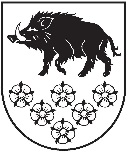 LATVIJAS REPUBLIKAKANDAVAS NOVADA DOMEDārza iela 6, Kandava, Kandavas novads, LV – 3120, Reģ. Nr.90000050886, Tālrunis 631 82028, fakss 631 82027, e-pasts: dome@kandava.lvKandavā APSTIPRINĀTSKandavas novada domes sēdē2016.gada 25.augustā(protokols Nr.12  4.§)Kandavas novada domes saistošie noteikumi Nr.7“Grozījumi Kandavas novada domes 2016.gada 28.janvāra saistošajos noteikumos Nr.1 “2016.gada pamatbudžets un speciālais budžets”Kandavas novada domes priekšsēdētāja vietn.  (personiskais paraksts)  A.ĶieģelisBudžeta kopsavilkums ar grozījumiem pa valdības funkcijām un ekonomiskās klasifikācijas kodiem2016. gadamBudžeta kopsavilkums ar grozījumiem pa valdības funkcijām un ekonomiskās klasifikācijas kodiem2016. gadamBudžeta kopsavilkums ar grozījumiem pa valdības funkcijām un ekonomiskās klasifikācijas kodiem2016. gadamBudžeta kopsavilkums ar grozījumiem pa valdības funkcijām un ekonomiskās klasifikācijas kodiem2016. gadamBudžeta kopsavilkums ar grozījumiem pa valdības funkcijām un ekonomiskās klasifikācijas kodiem2016. gadamBudžeta kopsavilkums ar grozījumiem pa valdības funkcijām un ekonomiskās klasifikācijas kodiem2016. gadamBudžeta kopsavilkums ar grozījumiem pa valdības funkcijām un ekonomiskās klasifikācijas kodiem2016. gadamBudžeta kopsavilkums ar grozījumiem pa valdības funkcijām un ekonomiskās klasifikācijas kodiem2016. gadamBudžeta kopsavilkums ar grozījumiem pa valdības funkcijām un ekonomiskās klasifikācijas kodiem2016. gadamBudžeta kopsavilkums ar grozījumiem pa valdības funkcijām un ekonomiskās klasifikācijas kodiem2016. gadamBudžeta kopsavilkums ar grozījumiem pa valdības funkcijām un ekonomiskās klasifikācijas kodiem2016. gadamBudžeta kopsavilkums ar grozījumiem pa valdības funkcijām un ekonomiskās klasifikācijas kodiem2016. gadamKlasifikā-
cijas grupa, kods Rādītāju nosaukums2016. 
gada plānsGrozījumiPlāns ar grozījumiemPlāns ar grozījumiemKlasifikā-
cijas grupa, kods Rādītāju nosaukums2016. 
gada plānsGrozījumiPlāns ar grozījumiemPlāns ar grozījumiemKlasifikā-
cijas grupa, kods Rādītāju nosaukums2016. 
gada plānsGrozījumiPlāns ar grozījumiemPlāns ar grozījumiemAB1233Kandavas novads konsolidētaisKandavas novads konsolidētaisKandavas novads konsolidētaisKandavas novads konsolidētaisKandavas novads konsolidētaisKandavas novads konsolidētaisI.IEŅĒMUMI KOPĀ8 546 64737 9588 584 6058 584 60501.01.00Nodokļu ieņēmumi3 933 49303 933 4933 933 4931.0.0.0.Ienākuma nodokļi3 382 07203 382 0723 382 07201.01.16Ieņēmumi no iedzīvotāju ienākuma nodokļa3 382 07203 382 0723 382 0721.1.0.0.Ieņēmumi no iedzīvotāju ienākuma nodokļa3 382 07203 382 0723 382 07201.04.16Īpašuma nodokļi551 4210551 421551 4214.0.0.0.Īpašuma nodokļi551 4210551 421551 4214.1.0.0.Nekustamā īpašuma nodoklis551 4210551 421551 42101.02.00Nenodokļu ieņēmumi74 56023 11197 67197 6719.0.0.0.Valsts (pašvaldību) nodevas un kancelejas nodevas6 20006 2006 2009.4.0.0.Valsts nodevas, kuras ieskaita pašvaldību budžetā3 50003 5003 5009.5.0.0.Pašvaldību nodevas 2 70002 7002 70010.0.0.0.Naudas sodi un sankcijas1 00001 0001 00010.1.0.0.Naudas sodi1 00001 0001 00013.0.0.0.Ieņēmumi no valsts (pašvaldību) īpašuma iznomāšanas, pārdošanas un no nodokļu pamatparāda kapitalizācijas67 36023 11190 47190 47113.1.0.0.Ieņēmumi no ēku un būvju īpašuma pārdošanas31 7007 93039 63039 63013.2.0.0.Ieņēmumi no zemes, meža īpašuma pārdošanas18 60015 11733 71733 71713.4.0.0.Ieņēmumi no valsts un pašvaldību kustamā īpašuma un mantas realizācijas17 0606417 12417 12401.03.00Maksas pakalpojumi un citi pašu ieņēmumi262 32114 847277 168277 16821.3.0.0.Ieņēmumi no iestāžu sniegtajiem maksas pakalpojumiem un citi pašu ieņēmumi // Ieņēmumi no budžeta iestāžu sniegtajiem maksas pakalpojumiem un citi pašu ieņēmumi261 15812 270273 428273 42821.4.0.0.Pārējie 21.3.0.0.grupā neklasificētie iestāžu ieņēmumi par iestāžu sniegtajiem maksas pakalpojumiem un citi pašu ieņēmumi // Pārējie 21.3.0.0.grupā neklasificētie budžeta iestāžu ieņēmumi par budžeta iestāžu sniegtajiem maksas pakalpojumiem un citi pašu ieņēmumi1 1632 5773 7403 74001.05.00Transferti4 276 27304 276 2734 276 27318.0.0.0.Valsts budžeta transferti4 086 21204 086 2124 086 21218.6.0.0.Pašvaldību saņemtie transferti no valsts budžeta4 086 21204 086 2124 086 21219.0.0.0.Pašvaldību budžetu transferti190 0610190 061190 06119.2.0.0.Pašvaldību saņemtie transferti no citām pašvaldībām178 2610178 261178 26119.3.0.0.Pašvaldības iestāžu saņemtie transferti no augstākas iestādes11 800011 80011 800II. IZDEVUMI KOPĀ8 952 50937 9588 990 4678 990 46701.000 Vispārējie valdības dienesti1.0.Uzturēšanas izdevumi610 9900610 990610 9901.1.Kārtējie izdevumi549 7900549 790549 7901000Atlīdzība395 3620395 362395 3621100Atalgojums319 9060319 906319 9061200Darba devēja valsts sociālās apdrošināšanas obligātās iemaksas, pabalsti un kompensācijas75 456075 45675 4562000Preces un pakalpojumi154 4280154 428154 4282100Mācību, darba un dienesta komandējumi, darba braucieni // Mācību, darba un dienesta komandējumi, dienesta, darba braucieni10 612010 61210 6122200Pakalpojumi111 0120111 012111 0122300Krājumi, materiāli, energoresursi, preces, biroja preces un inventārs, kurus neuzskaita kodā 500022 804022 80422 8042500Budžeta iestāžu nodokļu, nodevu un naudas sodu maksājumi10 000010 00010 0001.2.Procentu izdevumi52 000052 00052 0004000Procentu izdevumi52 000052 00052 0004300Pārējie procentu maksājumi52 000052 00052 0001.3.Subsīdijas, dotācijas un sociālie pabalsti9 20009 2009 2006000Sociālie pabalsti9 20009 2009 2006400Pārējie klasifikācijā neminētie maksājumi iedzīvotājiem natūrā un kompensācijas9 20009 2009 2002.0.Kapitālie izdevumi9 30009 3009 3002.1.Pamatkapitāla veidošana9 30009 3009 3005000Pamatkapitāla veidošana9 30009 3009 3005200Pamatlīdzekļi9 30009 3009 30003.000 Sabiedriskā kārtība un drošība1.0.Uzturēšanas izdevumi153 4530153 453153 4531.1.Kārtējie izdevumi153 4530153 453153 4531000Atlīdzība127 9650127 965127 9651100Atalgojums103 2800103 280103 2801200Darba devēja valsts sociālās apdrošināšanas obligātās iemaksas, pabalsti un kompensācijas24 685024 68524 6852000Preces un pakalpojumi25 488025 48825 4882200Pakalpojumi13 240013 24013 2402300Krājumi, materiāli, energoresursi, preces, biroja preces un inventārs, kurus neuzskaita kodā 500012 248012 24812 24804.000 Ekonomiskā darbība1.0.Uzturēšanas izdevumi172 8560172 856172 8561.1.Kārtējie izdevumi172 8560172 856172 8561000Atlīdzība68 875068 87568 8751100Atalgojums55 728055 72855 7281200Darba devēja valsts sociālās apdrošināšanas obligātās iemaksas, pabalsti un kompensācijas13 147013 14713 1472000Preces un pakalpojumi103 9810103 981103 9812200Pakalpojumi96 791096 79196 7912300Krājumi, materiāli, energoresursi, preces, biroja preces un inventārs, kurus neuzskaita kodā 50007 19007 1907 1902.0.Kapitālie izdevumi117 2500117 250117 2502.1.Pamatkapitāla veidošana117 2500117 250117 2505000Pamatkapitāla veidošana117 2500117 250117 2505100Nemateriālie ieguldījumi1 90001 9001 9005200Pamatlīdzekļi115 3500115 350115 35005.000 Vides aizsardzība1.0.Uzturēšanas izdevumi286 0000286 000286 0001.1.Kārtējie izdevumi286 0000286 000286 0002000Preces un pakalpojumi286 0000286 000286 0002200Pakalpojumi286 0000286 000286 00006.000 Teritoriju un mājokļu apsaimniekošana1.0.Uzturēšanas izdevumi743 3280743 328743 3281.1.Kārtējie izdevumi727 0280727 028727 0281000Atlīdzība185 7540185 754185 7541100Atalgojums150 2970150 297150 2971200Darba devēja valsts sociālās apdrošināšanas obligātās iemaksas, pabalsti un kompensācijas35 457035 45735 4572000Preces un pakalpojumi541 2740541 274541 2742200Pakalpojumi520 8170520 817520 8172300Krājumi, materiāli, energoresursi, preces, biroja preces un inventārs, kurus neuzskaita kodā 500020 207020 20720 2072500Budžeta iestāžu nodokļu, nodevu un naudas sodu maksājumi25002502501.3.Subsīdijas, dotācijas un sociālie pabalsti16 300016 30016 3003000Subsīdijas un dotācijas16 300016 30016 3003200Subsīdijas un dotācijas komersantiem, biedrībām un nodibinājumiem // Subsīdijas un dotācijas komersantiem, biedrībām un nodibinājumiem, izņemot lauksaimniecības ražošanu16 300016 30016 3002.0.Kapitālie izdevumi528 6940528 694528 6942.1.Pamatkapitāla veidošana528 6940528 694528 6945000Pamatkapitāla veidošana528 6940528 694528 6945100Nemateriālie ieguldījumi7 55007 5507 5505200Pamatlīdzekļi521 1440521 144521 14407.000 Veselība2.0.Kapitālie izdevumi15 000015 00015 0002.1.Pamatkapitāla veidošana15 000015 00015 0005000Pamatkapitāla veidošana15 000015 00015 0005200Pamatlīdzekļi15 000015 00015 00008.000 Atpūta, kultūra un reliģija1.0.Uzturēšanas izdevumi756 6340756 634756 6341.1.Kārtējie izdevumi665 4250665 425665 4251000Atlīdzība389 1350389 135389 1351100Atalgojums315 8600315 860315 8601200Darba devēja valsts sociālās apdrošināšanas obligātās iemaksas, pabalsti un kompensācijas73 275073 27573 2752000Preces un pakalpojumi276 2900276 290276 2902100Mācību, darba un dienesta komandējumi, darba braucieni // Mācību, darba un dienesta komandējumi, dienesta, darba braucieni60060602200Pakalpojumi205 7850205 785205 7852300Krājumi, materiāli, energoresursi, preces, biroja preces un inventārs, kurus neuzskaita kodā 500063 851063 85163 8512400Izdevumi periodikas iegādei6 59406 5946 5941.3.Subsīdijas, dotācijas un sociālie pabalsti83 546083 54683 5463000Subsīdijas un dotācijas81 046081 04681 0463200Subsīdijas un dotācijas komersantiem, biedrībām un nodibinājumiem // Subsīdijas un dotācijas komersantiem, biedrībām un nodibinājumiem, izņemot lauksaimniecības ražošanu81 046081 04681 0466000Sociālie pabalsti2 50002 5002 5006400Pārējie klasifikācijā neminētie maksājumi iedzīvotājiem natūrā un kompensācijas2 50002 5002 5007000Uzturēšanas izdevumu transferti, pašu resursu maksājumi, starptautiskā sadarbība7 66307 6637 6631.5.Uzturēšanas izdevumu transferti7 66307 6637 6637200Pašvaldību uzturēšanas izdevumu transferti7 66307 6637 6632.0.Kapitālie izdevumi400 04911 346411 395411 3952.1.Pamatkapitāla veidošana400 04911 346411 395411 3955000Pamatkapitāla veidošana400 04911 346411 395411 3955200Pamatlīdzekļi400 04911 346411 395411 39509.000 Izglītība1.0.Uzturēšanas izdevumi3 979 23226 6124 005 8444 005 8441.1.Kārtējie izdevumi3 867 83326 6123 894 4453 894 4451000Atlīdzība2 801 54926 6122 828 1612 828 1611100Atalgojums2 268 67021 5322 290 2022 290 2021200Darba devēja valsts sociālās apdrošināšanas obligātās iemaksas, pabalsti un kompensācijas532 8795080537 959537 9592000Preces un pakalpojumi1 066 28401 066 2841 066 2842100Mācību, darba un dienesta komandējumi, darba braucieni // Mācību, darba un dienesta komandējumi, dienesta, darba braucieni18 144018 14418 1442200Pakalpojumi553 2100553 210553 2102300Krājumi, materiāli, energoresursi, preces, biroja preces un inventārs, kurus neuzskaita kodā 5000486 3050486 305486 3052400Izdevumi periodikas iegādei99709979972500Budžeta iestāžu nodokļu, nodevu un naudas sodu maksājumi7 62807 6287 6281.3.Subsīdijas, dotācijas un sociālie pabalsti6 22006 2206 2206000Sociālie pabalsti6 22006 2206 2206400Pārējie klasifikācijā neminētie maksājumi iedzīvotājiem natūrā un kompensācijas6 22006 2206 2207000Uzturēšanas izdevumu transferti, pašu resursu maksājumi, starptautiskā sadarbība105 1790105 179105 1791.5.Uzturēšanas izdevumu transferti105 1790105 179105 1797200Pašvaldību uzturēšanas izdevumu transferti105 1790105 179105 1792.0.Kapitālie izdevumi273 4370273 437273 4372.1.Pamatkapitāla veidošana273 4370273 437273 4375000Pamatkapitāla veidošana273 4370273 437273 4375200Pamatlīdzekļi273 4370273 437273 43710.000 Sociālā aizsardzība1.0.Uzturēšanas izdevumi904 2860904 286904 2861.1.Kārtējie izdevumi690 5390690 539690 5391000Atlīdzība485 9690485 969485 9691100Atalgojums393 3170393 317393 3171200Darba devēja valsts sociālās apdrošināšanas obligātās iemaksas, pabalsti un kompensācijas92 652092 65292 6522000Preces un pakalpojumi204 5700204 570204 5702100Mācību, darba un dienesta komandējumi, darba braucieni // Mācību, darba un dienesta komandējumi, dienesta, darba braucieni20102012012200Pakalpojumi142 9670142 967142 9672300Krājumi, materiāli, energoresursi, preces, biroja preces un inventārs, kurus neuzskaita kodā 500061 402061 40261 4021.3.Subsīdijas, dotācijas un sociālie pabalsti210 0470210 047210 0476000Sociālie pabalsti210 0470210 047210 0476200Pensijas un sociālie pabalsti naudā153 1800153 180153 1806300Sociālie pabalsti natūrā17 867017 86717 8676400Pārējie klasifikācijā neminētie maksājumi iedzīvotājiem natūrā un kompensācijas39 000039 00039 0007000Uzturēšanas izdevumu transferti, pašu resursu maksājumi, starptautiskā sadarbība3 70003 7003 7001.5.Uzturēšanas izdevumu transferti3 70003 7003 7007200Pašvaldību uzturēšanas izdevumu transferti3 70003 7003 7002.0.Kapitālie izdevumi2 00002 0002 0002.1.Pamatkapitāla veidošana2 00002 0002 0005000Pamatkapitāla veidošana2 00002 0002 0005100Nemateriālie ieguldījumi1 00001 0001 0005200Pamatlīdzekļi1 00001 0001 000III. IEŅĒMUMU PĀRSNIEGUMS (+), DEFICĪTS (–) (I – II)-405 8620-405 862-405 862IV. FINANSĒŠANA405 8620405 862405 862IV.FINANSĒŠANA405 8620405 862405 862F20010000Naudas līdzekļi un noguldījumi172 5750172 575172 575NL SAKNL atlikums gada sākumā172 5750172 575172 575F40020000Aizņēmumi269 3450269 345269 345F4002 SANAizņēmumu saņemšana738 0950738 095738 095F4002 ATMAizņēmumu atmaksa-468 7500-468 750-468 750F50010000Finanšu ieguldījumi-36 0580-36 058-36 058F50001 IEGIeguldīts-36 0580-36 058-36 058Kandavas novada Kultūras pārvalde kopsavilkumsKandavas novada Kultūras pārvalde kopsavilkumsKandavas novada Kultūras pārvalde kopsavilkumsKandavas novada Kultūras pārvalde kopsavilkumsKandavas novada Kultūras pārvalde kopsavilkumsKandavas novada Kultūras pārvalde kopsavilkumsI.IEŅĒMUMI KOPĀ649 30011 346660 646660 64601.03.00Maksas pakalpojumi un citi pašu ieņēmumi29 300029 30029 30021.3.0.0.Ieņēmumi no iestāžu sniegtajiem maksas pakalpojumiem un citi pašu ieņēmumi // Ieņēmumi no budžeta iestāžu sniegtajiem maksas pakalpojumiem un citi pašu ieņēmumi29 300029 30029 30001.05.00Transferti620 00011 346631 346631 34619.0.0.0.Pašvaldību budžetu transferti620 00011 346631 346631 34619.3.0.0.Pašvaldības iestāžu saņemtie transferti no augstākas iestādes620 00011 346631 346631 346II. IZDEVUMI KOPĀ649 32211 346660 668660 66804.000 Ekonomiskā darbība1.0.Uzturēšanas izdevumi28 000028 00028 0001.1.Kārtējie izdevumi28 000028 00028 0001000Atlīdzība18 138018 13818 1381100Atalgojums14 676014 67614 6761200Darba devēja valsts sociālās apdrošināšanas obligātās iemaksas, pabalsti un kompensācijas3 46203 4623 4622000Preces un pakalpojumi9 86209 8629 8622200Pakalpojumi4 65204 6524 6522300Krājumi, materiāli, energoresursi, preces, biroja preces un inventārs, kurus neuzskaita kodā 50005 21005 2105 21008.000 Atpūta, kultūra un reliģija1.0.Uzturēšanas izdevumi609 7180609 718609 7181.1.Kārtējie izdevumi602 0550602 055602 0551000Atlīdzība389 1350389 135389 1351100Atalgojums315 8600315 860315 8601200Darba devēja valsts sociālās apdrošināšanas obligātās iemaksas, pabalsti un kompensācijas73 275073 27573 2752000Preces un pakalpojumi212 9200212 920212 9202100Mācību, darba un dienesta komandējumi, darba braucieni // Mācību, darba un dienesta komandējumi, dienesta, darba braucieni60060602200Pakalpojumi159 4150159 415159 4152300Krājumi, materiāli, energoresursi, preces, biroja preces un inventārs, kurus neuzskaita kodā 500046 851046 85146 8512400Izdevumi periodikas iegādei6 59406 5946 5947000Uzturēšanas izdevumu transferti, pašu resursu maksājumi, starptautiskā sadarbība7 66307 6637 6631.5.Uzturēšanas izdevumu transferti7 66307 6637 6637200Pašvaldību uzturēšanas izdevumu transferti7 66307 6637 6632.0.Kapitālie izdevumi11 60411 34622 95022 9502.1.Pamatkapitāla veidošana11 60411 34622 95022 9505000Pamatkapitāla veidošana11 60411 34622 95022 9505200Pamatlīdzekļi11 60411 34622 95022 950III. IEŅĒMUMU PĀRSNIEGUMS (+), DEFICĪTS (–) (I – II)-220-22-22IV. FINANSĒŠANA2202222IV.FINANSĒŠANA2202222F20010000Naudas līdzekļi un noguldījumi2202222NL SAKNL atlikums gada sākumā2202222Kandavas novada Izglītība konsolidētaisKandavas novada Izglītība konsolidētaisKandavas novada Izglītība konsolidētaisKandavas novada Izglītība konsolidētaisKandavas novada Izglītība konsolidētaisKandavas novada Izglītība konsolidētaisI.IEŅĒMUMI KOPĀ3 944 02826 6123 970 6403 970 64001.03.00Maksas pakalpojumi un citi pašu ieņēmumi87 699087 69987 69921.3.0.0.Ieņēmumi no iestāžu sniegtajiem maksas pakalpojumiem un citi pašu ieņēmumi // Ieņēmumi no budžeta iestāžu sniegtajiem maksas pakalpojumiem un citi pašu ieņēmumi86 536086 53686 53621.4.0.0.Pārējie 21.3.0.0.grupā neklasificētie iestāžu ieņēmumi par iestāžu sniegtajiem maksas pakalpojumiem un citi pašu ieņēmumi // Pārējie 21.3.0.0.grupā neklasificētie budžeta iestāžu ieņēmumi par budžeta iestāžu sniegtajiem maksas pakalpojumiem un citi pašu ieņēmumi1 16301 1631 16301.05.00Transferti3 856 32926 6123 882 9413 882 94118.0.0.0.Valsts budžeta transferti2 030 93002 030 9302 030 93018.6.0.0.Pašvaldību saņemtie transferti no valsts budžeta2 030 93002 030 9302 030 93019.0.0.0.Pašvaldību budžetu transferti1 825 39926 6121 852 0111 852 01119.2.0.0.Pašvaldību saņemtie transferti no citām pašvaldībām178 2610178 261178 26119.3.0.0.Pašvaldības iestāžu saņemtie transferti no augstākas iestādes1 647 13826 6121 673 7501 673 750II. IZDEVUMI KOPĀ4 008 60026 6124 035 2124 035 21209.000 Izglītība1.0.Uzturēšanas izdevumi3 951 28226 6123 977 8943 977 8941.1.Kārtējie izdevumi3 839 88326 6123 866 4953 866 4951000Atlīdzība2 801 54926 6122 828 1612 828 1611100Atalgojums2 268 67021 5322 290 2022 290 2021200Darba devēja valsts sociālās apdrošināšanas obligātās iemaksas, pabalsti un kompensācijas532 8795 080537 959537 9592000Preces un pakalpojumi1 038 33401 038 3341 038 3342100Mācību, darba un dienesta komandējumi, darba braucieni // Mācību, darba un dienesta komandējumi, dienesta, darba braucieni18 144018 14418 1442200Pakalpojumi528 2100528 210528 2102300Krājumi, materiāli, energoresursi, preces, biroja preces un inventārs, kurus neuzskaita kodā 5000483 3550483 355483 3552400Izdevumi periodikas iegādei99709979972500Budžeta iestāžu nodokļu, nodevu un naudas sodu maksājumi7 62807 6287 6281.3.Subsīdijas, dotācijas un sociālie pabalsti6 22006 2206 2206000Sociālie pabalsti6 22006 2206 2206400Pārējie klasifikācijā neminētie maksājumi iedzīvotājiem natūrā un kompensācijas6 22006 2206 2207000Uzturēšanas izdevumu transferti, pašu resursu maksājumi, starptautiskā sadarbība105 1790105 179105 1791.5.Uzturēšanas izdevumu transferti105 1790105 179105 1797200Pašvaldību uzturēšanas izdevumu transferti105 1790105 179105 1792.0.Kapitālie izdevumi57 318057 31857 3182.1.Pamatkapitāla veidošana57 318057 31857 3185000Pamatkapitāla veidošana57 318057 31857 3185200Pamatlīdzekļi57 318057 31857 318III. IEŅĒMUMU PĀRSNIEGUMS (+), DEFICĪTS (–) (I – II)-64 5720-64 572-64 572IV. FINANSĒŠANA64 572064 57264 572IV.FINANSĒŠANA64 572064 57264 572F20010000Naudas līdzekļi un noguldījumi64 572064 57264 572NL SAKNL atlikums gada sākumā64 572064 57264 572